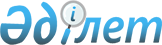 О внесении изменений в решение Кордайского районного маслихата от 23 декабря 2016 года № 10-3 "О районном бюджете на 2017-2019 годы"Решение Кордайского районного маслихата Жамбылской области от 13 апреля 2017 года № 14-3. Зарегистрировано Департаментом юстиции Жамбылской области 17 апреля 2017 года № 3387      Примечание РЦПИ.

      В тексте документа сохранена пунктуация и орфография оригинала.

      В соответствии со статьями 9, 109 Бюджетного кодекса Республики Казахстан от 4 декабря 2008 года, статьей 6 Закона Республики Казахстан от 23 января 2001 года "О местном государственном управлении и самоуправлении в Республике Казахстан" и на основании решения Жамбылского областного маслихата от 3 апреля 2017 года № 10-4 "О внесении изменений в решение Жамбылского областного маслихата от 9 декабря 2016 года № 7-3 "Об областном бюджете на 2017-2019 годы" (зарегистрировано в Реестре государственной регистрации нормативных правовых актов за № 3376) районный маслихат РЕШИЛ:

      1. Внести в решение Кордайского районного маслихата от 23 декабря 2016 года № 10-3 "О районном бюджете на 2017-2019 годы" (зарегистрировано в Реестре государственной регистрации нормативных правовых актов за № 3267, опубликовано в газете "Қордай шамшырағы" - "Кордайский маяк" от 31 декабря 2016 года за №207-208) следующие изменения: 

      в пункте 1:

      в подпункте 1):

      цифры "13 439 943" заменить цифрами "13 534 415";

      цифры "11 269 462" заменить цифрами "11 363 934";

      в подпункте 2):

      цифры "13 640 487" заменить цифрами "13 734 959".

      Приложения 1, 5 к указанному решению изложить в новой редакции согласно приложениям 1, 2 к настоящему решению.

      2. Настоящее решение вступает в силу со дня государственной регистрации в органах юстиции и вводится в действие с 1 января 2017 года.

 Районный бюджет на 2017 год Перечень объема средств, выделенных из районного бюджета на 2017-2019 годы по программам в разрезе сельских округов      тыс тенге


					© 2012. РГП на ПХВ «Институт законодательства и правовой информации Республики Казахстан» Министерства юстиции Республики Казахстан
				
      Председатель сессии 

Секретарь

      районного маслихата 

районного маслихата

      К. Кипчакбаева 

Р. Нурсипатов
Приложение 1 к решению
Кордайского районного маслихата
от 13 апреля 2017 года № 14-3Приложение 1 к решению
Кордайского районного маслихата
от 23 декабря 2016 года № 10-3Категория 

Категория 

Категория 

Категория 

Сумма (тысяч тенге)

Класс

Класс

Класс

Сумма (тысяч тенге)

Подкласс 

Подкласс 

Сумма (тысяч тенге)

Наименование 

Сумма (тысяч тенге)

1

2

3

4

5

1. ДОХОДЫ

13534415

1

НАЛОГОВЫЕ ПОСТУПЛЕНИЯ

2074166

01

Подоходный налог 

335650

2

Индивидуальный подоходный налог

335650

03

Социальный налог

228650

1

Социальный налог 

228650

04

Налоги на собственность

1405188

1

Налоги на имущество

1157422

3

Земельный налог

5334

4

Налог на транспортные средства

236331

5

Единый земельный налог

6101

05

Внутренние налоги на товары, работы и услуги

77140

2

Акцизы

26322

3

Поступления за использование природных и других ресурсов

12000

4

Сборы за ведение предпринимательской и профессиональной деятельности

35507

5

Налог на игорный бизнес

3311

07

Прочие налоги

4769

1

Прочие налоги

4769

08

Обязательные платежи, взимаемые за совершение юридически значимых действий и (или) выдачу документов уполномоченными на то государственными органами или должностными лицами 

22769

1

Государственная пошлина

22769

2

НЕНАЛОГОВЫЕ ПОСТУПЛЕНИЯ

35107

01

Доходы от государственной собственности

6650

1

Поступления части чистого дохода коммунальных государственных предприятий

20

5

Доходы от аренды имущества, находящегося в государственной собственности

6603

7

Вознаграждения по бюджетным кредитам, выданным из местного бюджета физическим лицам

12

9

Поступления от реализации бесхозяйного имущества, имущества, безвозмездно перешедшего в установленном порядке в коммунальную собственность, безнадзорных животных, находок, а также имущества, перешедшего по праву наследования к государству

15

04

Штрафы, пени, санкции, взыскания, налагаемые государственными учреждениями, финансируемыми из государственного бюджета, а также содержащимися и финансируемыми из бюджета (сметы расходов) Национального Банка Республики Казахстан 

3663

1

Штрафы, пени, санкции, взыскания, налагаемые государственными учреждениями, финансируемыми из государственного бюджета, а также содержащимися и финансируемыми из бюджета (сметы расходов) Национального Банка Республики Казахстан, за исключением поступлений от организаций нефтяного сектора

3663

06

Прочие неналоговые поступления

24794

1

Прочие неналоговые поступления

24794

3

ПОСТУПЛЕНИЯ ОТ ПРОДАЖИ ОСНОВНОГО КАПИТАЛА

61208

01

Продажа государственного имущества, закрепленного за государственными учреждениями

0

1

Продажа государственного имущества, закрепленного за государственными учреждениями

0

03

Продажа земли и нематериальных активов

61208

1

Продажа земли

60532

2

Продажа нематериальных активов

676

4

ПОСТУПЛЕНИЯ ТРАНСФЕРТОВ

11363934

02

Трансферты из вышестоящих органов государственного управления 

11363934

2

Трансферты из областного бюджета 

11363934

Функциональная группа 

Функциональная группа 

Функциональная группа 

Функциональная группа 

Сумма, тысяч тенге 

        Администратор бюджетных программ

        Администратор бюджетных программ

        Администратор бюджетных программ

        Администратор бюджетных программ

Сумма, тысяч тенге 

                    Программа 

                    Программа 

                    Программа 

                    Программа 

Сумма, тысяч тенге 

Наименование

Наименование

Наименование

Наименование

Сумма, тысяч тенге 

1

1

1

2

3

2. ЗАТРАТЫ

13734959

01

Государственные услуги общего характера

742601

112

Аппарат маслихата района (города областного значения)

23151

001

Услуги по обеспечению деятельности маслихата района (города областного значения)

22494

003

Капитальные расходы государственного органа

657

122

Аппарат акима района (города областного значения)

121410

001

Услуги по обеспечению деятельности акима района (города областного значения)

116346

003

Капитальные расходы государственного органа

5064

123

Аппарат акима района в городе, города районного значения, поселка, села, сельского округа

362125

001

Услуги по обеспечению деятельности акима района в городе, города районного значения, поселка, села, сельского округа

351693

022

Капитальные расходы государственного органа

10432

452

Отдел финансов района (города областного значения)

150381

001

Услуги по реализации государственной политики в области исполнения бюджета и управления коммунальной собственностью района (города областного значения)

28519

003

Проведение оценки имущества в целях налогообложения

0

010

Приватизация, управление коммунальным имуществом, постприватизационная деятельность и регулирование споров, связанных с этим

1862

028

Приобретение имущества в коммунальную собственность

120000

453

Отдел экономики и бюджетного планирования района (города областного значения)

23474

001

Услуги по реализации государственной политики в области формирования и развития экономической политики, системы государственного планирования и управления района 

23474

458

Отдел жилищно-коммунального хозяйства, пассажирского транспорта и автомобильных дорог района (города областного значения)

47324

001

Услуги по реализации государственной политики на местном уровне в области жилищно-коммунального хозяйства, пассажирского транспорта и автомобильных дорог 

14689

013

Капитальные расходы государственного органа

187

067

Капитальные расходы подведомственных государственных учреждений и организаций

32448

466

Отдел архитектуры, градостроительства и строительства района (города областного значения)

6001

040

Развитие объектов государственных органов

6001

494

Отдел предпринимательства и промышленности района (города областного значения)

8735

001

Услуги по реализации государственной политики на местном уровне в области развития предпринимательства и промышленности 

8735

02

Оборона

7207

122

Аппарат акима района (города областного значения)

5042

005

Мероприятия в рамках исполнения всеобщей воинской обязанности

5042

122

Аппарат акима района (города областного значения)

2165

007

Мероприятия по профилактике и тушению степных пожаров районного (городского) масштаба, а также пожаров в населенных пунктах, в которых не созданы органы государственной противопожарной службы

2165

04

Образование

9545275

464

Отдел образования района (города областного значения)

1461002

009

Обеспечение деятельности организаций дошкольного воспитания и обучения

365953

040

Реализация государственного образовательного заказа в дошкольных организациях образования

1095049

464

Отдел образования района (города областного значения)

7067215

003

Общеобразовательное обучение

6698626

006

Дополнительное образование для детей 

368589

465

Отдел физической культуры и спорта района (города областного значения)

108498

017

Дополнительное образование для детей и юношества по спорту

108498

466

Отдел архитектуры, градостроительства и строительства района (города областного значения)

398581

021

Строительство и реконструкция объектов начального, основного среднего и общего среднего образования

398581

464

Отдел образования района (города областного значения)

509979

001

Услуги по реализации государственной политики на местном уровне в области образования

17622

005

Приобретение и доставка учебников, учебно-методических комплексов для государственных учреждений образования района (города областного значения)

261977

007

Проведение школьных олимпиад, внешкольных мероприятий и конкурсов районного (городского) масштаба

1874

015

Ежемесячная выплата денежных средств опекунам (попечителям) на содержание ребенка-сироты (детей-сирот), и ребенка (детей), оставшегося без попечения родителей

29355

022

Выплата единовременных денежных средств казахстанским гражданам, усыновившим (удочерившим) ребенка (детей)-сироту и ребенка (детей), оставшегося без попечения родителей

1648

029

Обследование психического здоровья детей и подростков и оказание психолого-медико-педагогической консультативной помощи населению

17805

067

Капитальные расходы подведомственных государственных учреждений и организаций

179698

06

Социальная помощь и социальное обеспечение

682398

451

Отдел занятости и социальных программ района (города областного значения)

140499

005

Государственная адресная социальная помощь

4066

016

Государственные пособия на детей до 18 лет

104906

025

Внедрение обусловленной денежной помощи по проекту "Өрлеу"

31527

451

Отдел занятости и социальных программ района (города областного значения)

475110

002

Программа занятости

220300

004

Оказание социальной помощи на приобретение топлива специалистам здравоохранения, образования, социального обеспечения, культуры, спорта и ветеринарии в сельской местности в соответствии с законодательством Республики Казахстан

48284

006

Оказание жилищной помощи

1500

007

Социальная помощь отдельным категориям нуждающихся граждан по решениям местных представительных органов

30649

010

Материальное обеспечение детей-инвалидов, воспитывающихся и обучающихся на дому

10891

014

Оказание социальной помощи нуждающимся гражданам на дому

69821

017

Обеспечение нуждающихся инвалидов обязательными гигиеническими средствами и предоставление услуг специалистами жестового языка, индивидуальными помощниками в соответствии с индивидуальной программой реабилитации инвалида

53737

023

Обеспечение деятельности центров занятости населения

39928

451

Отдел занятости и социальных программ района (города областного значения)

66789

001

Услуги по реализации государственной политики на местном уровне в области обеспечения занятости и реализации социальных программ для населения

32226

011

Оплата услуг по зачислению, выплате и доставке пособий и других социальных выплат

2800

021

Капитальные расходы государственного органа

1019

050

Реализация Плана мероприятий по обеспечению прав и улучшению качества жизни инвалидов в Республике Казахстан на 2012 – 2018 годы

29632

067

Капитальные расходы подведомственных государственных учреждений и организаций

1112

07

Жилищно-коммунальное хозяйство

1220862

466

Отдел архитектуры, градостроительства и строительства района (города областного значения)

803409

003

Проектирование и (или) строительство, реконструкция жилья коммунального жилищного фонда

11500

004

Проектирование, развитие и (или) обустройство инженерно-коммуникационной инфраструктуры

791909

458

Отдел жилищно-коммунального хозяйства, пассажирского транспорта и автомобильных дорог района (города областного значения)

83971

012

Функционирование системы водоснабжения и водоотведения

83971

466

Отдел архитектуры, градостроительства и строительства района (города областного значения)

333314

058

Развитие системы водоснабжения и водоотведения в сельских населенных пунктах 

333314

458

Отдел жилищно-коммунального хозяйства, пассажирского транспорта и автомобильных дорог района (города областного значения)

168

016

Обеспечение санитарии населенных пунктов

168

08

Культура, спорт, туризм и информационное пространство

454955

455

Отдел культуры и развития языков района (города областного значения)

230108

003

Поддержка культурно-досуговой работы

217860

009

Обеспечение сохранности историко - культурного наследия и доступа к ним

12248

466

Отдел архитектуры, градостроительства и строительства района (города областного значения)

1117

011

Развитие объектов культуры

1117

465

Отдел физической культуры и спорта района (города областного значения)

27258

001

Услуги по реализации государственной политики на местном уровне в сфере физической культуры и спорта

8216

004

Капитальные расходы государственного органа

36

006

Проведение спортивных соревнований на районном (города областного значения) уровне

5263

007

Подготовка и участие членов сборных команд района (города областного значения) по различным видам спорта на областных спортивных соревнованиях

12377

032

Капитальные расходы подведомственных государственных учреждений и организаций

1366

455

Отдел культуры и развития языков района (города областного значения)

59094

006

Функционирование районных (городских) библиотек

57998

007

Развитие государственного языка и других языков народа Казахстана

1096

456

Отдел внутренней политики района (города областного значения)

24040

002

Услуги по проведению государственной информационной политики 

24040

455

Отдел культуры и развития языков района (города областного значения)

52293

001

Услуги по реализации государственной политики на местном уровне в области развития языков и культуры

10175

010

Капитальные расходы государственного органа

170

032

Капитальные расходы подведомственных государственных учреждений и организаций

41948

456

Отдел внутренней политики района (города областного значения)

61045

001

Услуги по реализации государственной политики на местном уровне в области информации, укрепления государственности и формирования социального оптимизма граждан

20149

003

Реализация мероприятий в сфере молодежной политики

39464

032

Капитальные расходы подведомственных государственных учреждений и организаций

1432

10

Сельское, водное, лесное, рыбное хозяйство, особо охраняемые природные территории, охрана окружающей среды и животного мира, земельные отношения

261044

462

Отдел сельского хозяйства района (города областного значения)

45963

001

Услуги по реализации государственной политики на местном уровне в сфере сельского хозяйства 

18389

006

Капитальные расходы государственного органа

268

099

Реализация мер по оказанию социальной поддержки специалистов

27306

473

Отдел ветеринарии района (города областного значения)

      198924

001

Услуги по реализации государственной политики на местном уровне в сфере ветеринарии

19612

003

Капитальные расходы государственного органа

102

005

Обеспечение функционирования скотомогильников (биотермических ям)

6002

006

Организация санитарного убоя больных животных

8224

007

Организация отлова и уничтожения бродячих собак и кошек

2977

008

Возмещение владельцам стоимости изымаемых и уничтожаемых больных животных, продуктов и сырья животного происхождения

8466

009

Проведение ветеринарных мероприятий по энзоотическим болезням животных

1306

010

Проведение мероприятий по идентификации сельскохозяйственных животных

2375

011

Проведение противоэпизоотических мероприятий

145000

032

Капитальные расходы подведомственных государственных учреждений и организаций

4860

463

Отдел земельных отношений района (города областного значения)

16157

001

Услуги по реализации государственной политики в области регулирования земельных отношений на территории района (города областного значения)

12743

003

Земельно-хозяйственное устройство населенных пунктов

3378

007

Капитальные расходы государственного органа

36

11

Промышленность, архитектурная, градостроительная и строительная деятельность

38987

466

Отдел архитектуры, градостроительства и строительства района (города областного значения)

38987

001

Услуги по реализации государственной политики в области строительства, улучшения архитектурного облика городов, районов и населенных пунктов области и обеспечению рационального и эффективного градостроительного освоения территории района (города областного значения)

15968

013

Разработка схем градостроительного развития территории района, генеральных планов городов районного (областного) значения, поселков и иных сельских населенных пунктов

17800

015

Капитальные расходы государственного органа

219

108

Разработка или корректировка, а также проведение необходимых экспертиз технико-экономических обоснований бюджетных инвестиционных проектов и конкурсных документаций проектов государственно-частного партнерства, концессионных проектов, консультативное сопровождение проектов государственно-частного партнерства и концессионных проектов

5000

12

Транспорт и коммуникации

335122

458

Отдел жилищно-коммунального хозяйства, пассажирского транспорта и автомобильных дорог района (города областного значения)

335122

022

Развитие транспортной инфраструктуры

14724

023

Обеспечение функционирования автомобильных дорог

320398

13

Прочие

134059

123

Аппарат акима района в городе, города районного значения, поселка, села, сельского округа

108661

040

Реализация мер по содействию экономическому развитию регионов в рамках Программы развития регионов до 2020 года

108661

452

Отдел финансов района (города областного значения)

25398

012

Резерв местного исполнительного органа района (города областного значения) 

25398

15

Трансферты

312449

452

Отдел финансов района (города областного значения)

312449

006

Возврат неиспользованных (недоиспользованных) целевых трансфертов

1686

051 

Трансферты органам местного самоуправления

310762

054

Возврат сумм неиспользованных (недоиспользованных) целевых трансфертов, выделенных из республиканского бюджета за счет целевого трансферта из Национального фонда Республики Казахстан

1

3. ЧИСТОЕ БЮДЖЕТНОЕ КРЕДИТОВАНИЕ

130674

Бюджетные кредиты

146350

10

Сельское, водное, лесное, рыбное хозяйство, особо охраняемые природные территории, охрана окружающей среды и животного мира, земельные отношения

146350

462

Отдел сельского хозяйства района (города областного значения)

146350

008

Бюджетные кредиты для реализации мер социальной поддержки специалистов

146350

Категория        Класс

Категория        Класс

Категория        Класс

Наименование

Сумма, тысяч тенге 

                 Подкласс 

                 Подкласс 

                 Подкласс 

                 Подкласс 

Сумма, тысяч тенге 

1

1

1

2

3

5

Погашение бюджетных кредитов

15676

01

Погашение бюджетных кредитов 

15676

1

Погашение бюджетных кредитов, выданных из государственного бюджета

15676

Функциональная группа

Администратор бюджетных программ

Программа

Наименование

Функциональная группа

Администратор бюджетных программ

Программа

Наименование

Функциональная группа

Администратор бюджетных программ

Программа

Наименование

Функциональная группа

Администратор бюджетных программ

Программа

Наименование

Сумма, тысяч тенге 

1

1

1

2

3

4. САЛЬДО ПО ОПЕРАЦИЯМ С ФИНАНСОВЫМИ АКТИВАМИ

0

Приобретение финансовых активов

0

13

Прочие

0

Функциональная группа

Администратор бюджетных программ

Программа

Наименование

Функциональная группа

Администратор бюджетных программ

Программа

Наименование

Функциональная группа

Администратор бюджетных программ

Программа

Наименование

Функциональная группа

Администратор бюджетных программ

Программа

Наименование

Сумма, тысяч тенге 

1

1

1

2

3

5. ДЕФИЦИТ (ПРОФИЦИТ) БЮДЖЕТА

-130674

6. ФИНАНСИРОВАНИЕ ДЕФИЦИТА (ИСПОЛЬЗОВАНИЕ ПРОФИЦИТА) БЮДЖЕТА

130674

Категория

 Класс

Категория

 Класс

Категория

 Класс

Наименование

Сумма, тысяч тенге 

 Подкласс 

 Подкласс 

 Подкласс 

 Подкласс 

Сумма, тысяч тенге 

1

1

1

2

3

7

Поступления займов

146350

01

Внутренние государственные займы

146350

2

Договоры займа

146350

Функциональная группа 

 Администратор бюджетных программ

 Программа 

 Наименование

Функциональная группа 

 Администратор бюджетных программ

 Программа 

 Наименование

Функциональная группа 

 Администратор бюджетных программ

 Программа 

 Наименование

Функциональная группа 

 Администратор бюджетных программ

 Программа 

 Наименование

Сумма, тысяч тенге 

1

1

1

2

3

16

Погашение займов

15676

452

Отдел финансов района (города областного значения)

15676

008

Погашение долга местного исполнительного органа перед вышестоящим бюджетом

15676

08

Используемые остатки бюджетных средств

200544

Приложение 3       к решению
Кордайского районного маслихата
от 13 апреля 2017 года № 14-3Приложение 5       к решению
Кордайского районного маслихата
от 23 декабря 2016 года № 10-3Наименование аппарата акима района в городе, города районного значения, поселка, села, сельского округа

Наименование программ

Наименование программ

Наименование программ

Наименование программ

Наименование программ

Наименование программ

Наименование программ

Наименование программ

Наименование программ

Наименование аппарата акима района в городе, города районного значения, поселка, села, сельского округа

001 "Услуги по обеспечению деятельности акима района в городе, города районного значения, поселка, села, сельского округа"

001 "Услуги по обеспечению деятельности акима района в городе, города районного значения, поселка, села, сельского округа"

001 "Услуги по обеспечению деятельности акима района в городе, города районного значения, поселка, села, сельского округа"

040 "Реализация мер по содействию экономическому развитию регионов в рамках Программы развития регионов до 2020 года"

040 "Реализация мер по содействию экономическому развитию регионов в рамках Программы развития регионов до 2020 года"

040 "Реализация мер по содействию экономическому развитию регионов в рамках Программы развития регионов до 2020 года"

022 "Капитальные расходы государственных органов"

022 "Капитальные расходы государственных органов"

022 "Капитальные расходы государственных органов"

Наименование аппарата акима района в городе, города районного значения, поселка, села, сельского округа

2017

год

2018

год

2019

год

2017

год

2018

год

2019

год

2017

год

2018

год

2019

год

Коммунальное государственное учреждение "Аппарат акима Алгинского сельского округа"

14984

13531

13633

2465

3000

3000

549

Коммунальное государственное учреждение "Аппарат акима Аухаттинского сельского округа"

18056

18046

18307

7000

7000

7000

549

Коммунальное государственное учреждение "Аппарат акима Беткайнарского сельского округа"

16223

15353

15400

6286

8000

8000

549

Коммунальное государственное учреждение "Аппарат акима Жамбылского сельского округа"

20759

20425

20770

6429

8000

8000

549

Коммунальное государственное учреждение "Аппарат акима Какпатасского сельского округа"

17535

16504

16740

5357

6000

6000

549

Коммунальное государственное учреждение "Аппарат акима Каракемерского сельского округа"

17466

17140

17401

5100

6000

6000

549

Коммунальное государственное учреждение "Аппарат акима Карасайского сельского округа"

17923

17605

17707

5096

7000

7000

549

Коммунальное государственное учреждение "Аппарат акима Карасуского сельского округа"

18663

18934

19050

6286

8000

8000

549

Коммунальное государственное учреждение "Аппарат акима Касыкского сельского округа"

17992

17273

18414

4000

4000

4000

549

Коммунальное государственное учреждение "Аппарат акима Кененского сельского округа"

14341

14119

14205

3036

4000

4000

549

Коммунальное государственное учреждение "Аппарат акима Кордайского сельского округа"

31417

31626

31809

8929

10000

10000

550

Коммунальное государственное учреждение "Аппарат акима Масанчинского сельского округа"

22387

22902

23044

8938

10000

10000

549

Коммунальное государственное учреждение "Аппарат акима Ногайбайского сельского округа"

14066

14058

14180

5112

5112

5112

549

Коммунальное государственное учреждение "Аппарат акима Отарского сельского округа"

22634

22239

22465

4054

6704

6704

549

Коммунальное государственное учреждение "Аппарат акима Сарыбулакского сельского округа"

19487

20595

20745

6853

8000

8000

549

Коммунальное государственное учреждение "Аппарат акима Сортобинского сельского округа"

25769

24332

24488

9991

10000

10000

549

Коммунальное государственное учреждение "Аппарат акима Степновского сельского округа"

16982

16102

16317

6799

8000

8000

549

Коммунальное государственное учреждение "Аппарат акима Сулуторского сельского округа"

11202

12702

12779

3572

4000

4000

549

Коммунальное государственное учреждение "Аппарат акима Улкен-Сулуторского сельского округа"

13807

13603

13656

3358

4000

4000

549

Всего:

351693

347089

351110

108661

126816

126816

10432

